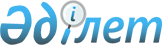 Об установлении специалистам, Каратальского района работающим в сельских населенных пунктах в сфере здравоохранения, социального обеспечения, образования, культуры, спорта и ветеринарии надбавки к окладам и тарифным ставкам в размере двадцати пяти процентов
					
			Утративший силу
			
			
		
					Решение маслихата Каратальского района Алматинской области от 16 мая 2012 года N 5-33. Зарегистрировано Управлением юстиции Каратальского района Департамента юстиции Алматинской области 11 июня 2012 года N 2-12-194. Утратило силу решением Каратальского районного маслихата Алматинской области от 24 апреля 2015 года № 45-184      Сноска. Утратило силу решением Каратальского районного маслихата Алматинской области от 24.04.2015 № 45-184.

      Примечание РЦПИ:

      В тексте сохранена авторская орфография и пунктуация.

      В соответствии с пунктом 4 статьи 18 Закона Республики Казахстан от 08 июля 2005 года "О государственном регулировании развития агропромышленного комплекса и сельских территорий" и представления Акима Каратальского района по N 03-20-394 от 18 апреля 2012 года, Каратальский районный маслихат РЕШИЛ:



      1. Специалистов здравоохранения, социального обеспечения, образования, культуры, спорта и ветеринария работающих в сельских населенных пунктах Каратальского района установить надбавки к окладам и тарифным ставкам в размере двадцати пяти процентов.



      2. Контроль за исполнением данного решения возложить на постоянную комиссию Каратальского районного маслихата по вопросам плана, бюджета, хозяйственной деятельности, транспорта и связи, землепользования, охраны природы и рационального использования природных ресурсов.



      3. Настоящее решение вступает в силу со дня государственной регистрации в органах юстиции и вводится в действие по истечении десяти календарных дней после дня его первого официального опубликования.      Председатель сессии:                       С. Даркенбаева      Секретарь маслихата:                       Б. Смаилов      СОГЛАСОВАНО:      Начальник отдела экономики

      и бюджетного планирования

      Каратальского района:                      Ертай Нурпазылович Нурпазылов

      16 мая 2012 года
					© 2012. РГП на ПХВ «Институт законодательства и правовой информации Республики Казахстан» Министерства юстиции Республики Казахстан
				